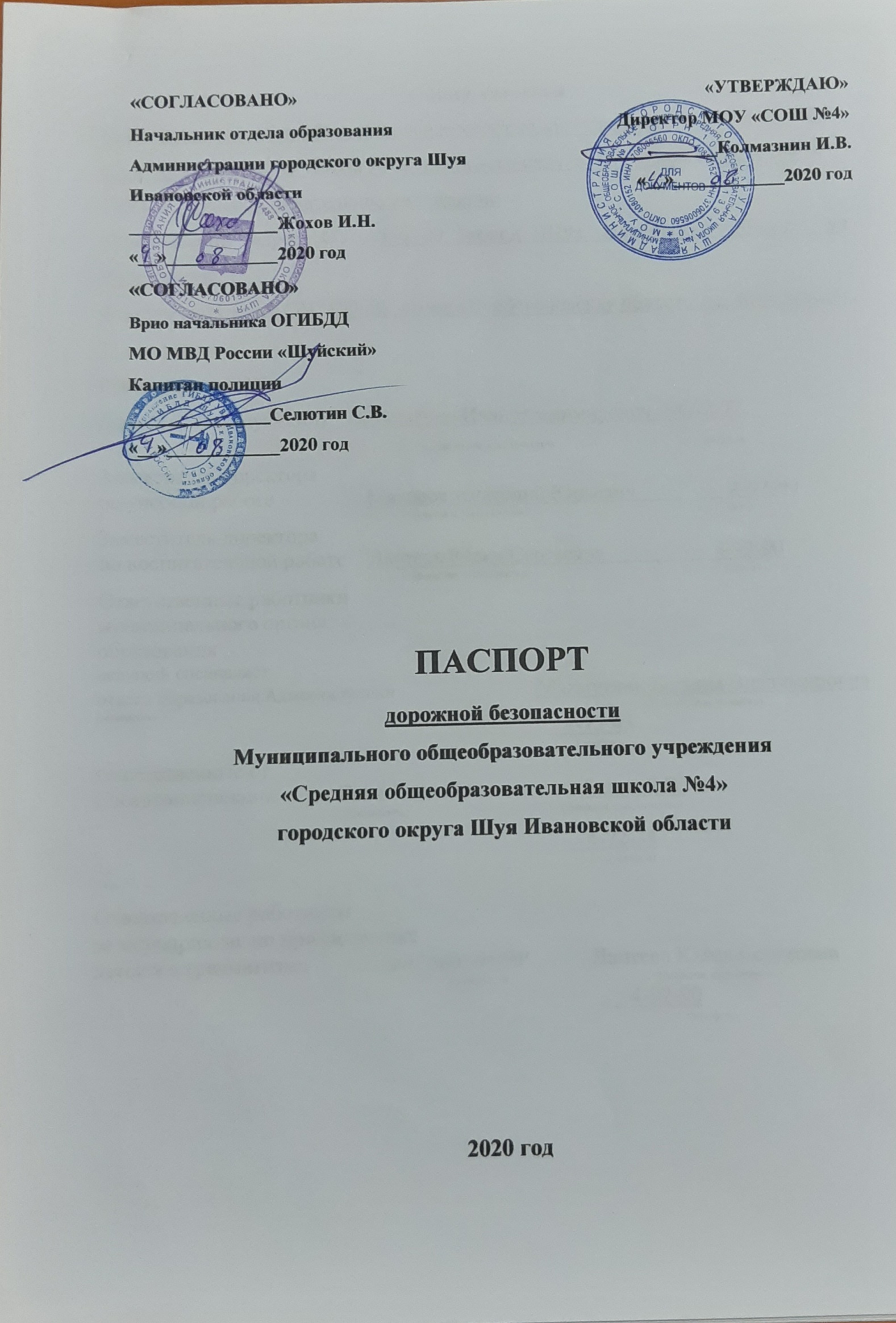 Общие сведения Муниципальное общеобразовательное учреждение «Средняя общеобразовательная школа №4» городского округа Шуя Ивановской областиТип ОУ: общеобразовательное учреждениеЮридический адрес ОУ: 155900, город Шуя Ивановская область, ул. Ярославская, 73Фактический адрес ОУ: 155900, город Шуя Ивановская область, ул. Ярославская, 73Руководители ОУ:Директор (заведующий)     Колмазнин Иван Владимирович    4-92-72	                                                                                                       (фамилия, имя, отчество) 	                                       (телефон)Заместитель директорапо учебной работе                 Макаров Анатолий Юрьевич                 4-92-90	(фамилия, имя, отчество) 	 (телефон)Заместитель директорапо воспитательной работе    Лаптева Юлия Сергеевна                    4-92-90	(фамилия, имя, отчество) 	 (телефон)Ответственные работники муниципального органа образования                      ведущий специалист отдела образования Администрации                              Махмутова Татьяна Владимировна (должность)                                                                                                                                                                               (фамилия, имя, отчество)                                        4-15-43                                                                                                                                                                           (телефон)Ответственные отГосавтоинспекции           Госинспектор                    Белов Д.В.                                                                                          (должность)                                                       (фамилия, имя, отчество)                                               4-72-34                                                                                                                                                                                      (телефон)Ответственные работники за мероприятия по профилактикедетского травматизма              зам.дир. по ВР           Лаптева Юлия Сергеевна	           (должность)                                                     (фамилия, имя, отчество)                                                                                              4-92-90                                                                                                                                                                                                                (телефон)Руководитель или ответственный работник дорожно-эксплуатационнойорганизации, осуществляющейсодержание УДС                         __Администрация г.о. Шуя_  __тел.4-16-15_                                                                                                                                           (фамилия,  имя, отчество)                                        (телефон)Руководитель или ответственный работник дорожно-эксплуатационнойорганизации, осуществляющейсодержание ТСОДД*                     __Администрация г.о. Шуя___     __тел.4-16-15_                                                                                                                                           (фамилия,  имя, отчество)                                        (телефон)Количество учащихся  477  человекНаличие уголка по БДД  рекреация 2 этажа, уголки в классах                                                                         (если имеется, указать место расположения)Наличие класса по БДД _______________нет___________________________                                                                         (если имеется, указать место расположения)Наличие автогородка (площадки) по БДД _____нет_______________________Наличие автобуса в ОУ  _________нет________________________________(при наличии автобуса)Владелец автобуса  ________________нет_____________________________                                                                                   (ОУ, муниципальное образование и др.)Время занятий в ОУ:1-ая смена: 8:00 – 15:002-смена: 12:35-16:40внеклассные занятия: 14:00 – 16:30Телефоны оперативных служб:Скорая помощь 03Полиция 02МЧС 4-30-15Содержаниеплан-схема района расположения ОУ, пути движения транспортных средств и обучающихся;схема организации дорожного движения в непосредственной близости от образовательного учреждения с размещением соответствующих технических средств, маршруты движения детей и расположение парковочных мест;пути движения транспортных средств к местам разгрузки/погрузки и рекомендуемые пути передвижения детей по территории образовательного учреждения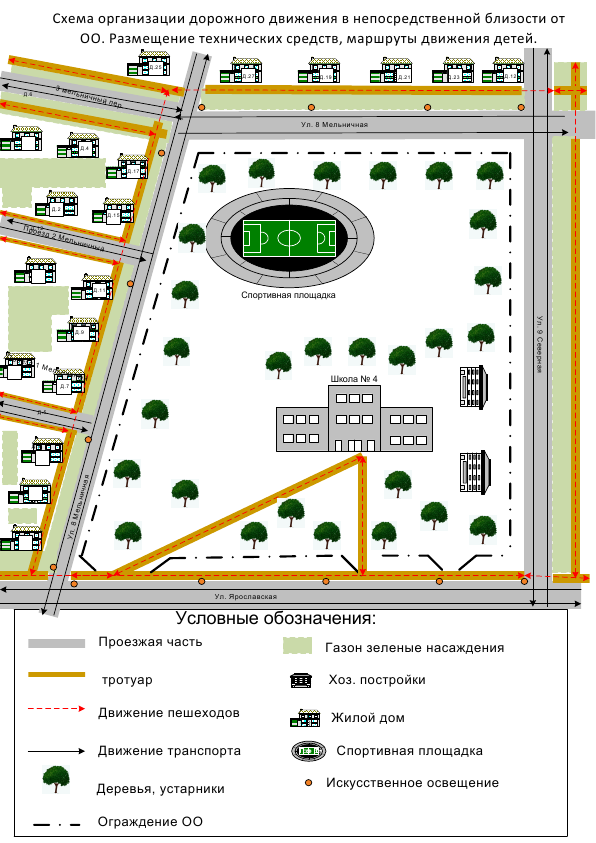 Пути движения транспортных средств к местам разгрузки/погрузки и рекомендуемые пути передвижения детей по территории образовательного учреждения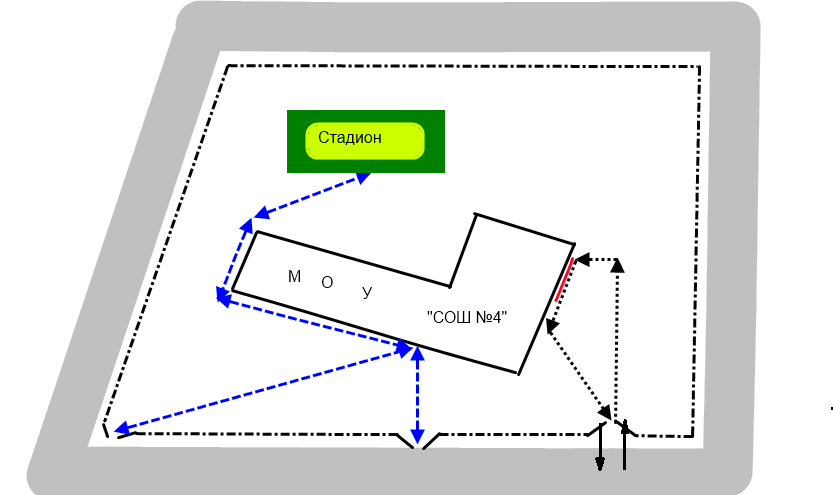 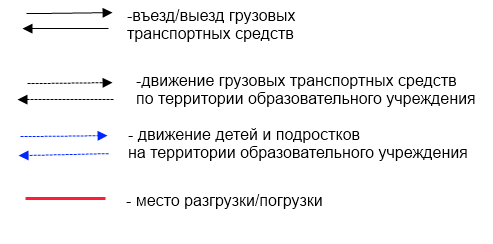 